Agrupamento de Escolas de Figueiró dos Vinhos – 2022/23Resumo da aula de Filosofia – 10º anoAula nº 58                                                                                                    Data: 07/03/2023Resumo realizado por:Nome: Sara Filipa Tomás Gomes Nº22 Turma: 10ºAData de envio: 08/03/2023Sumário da aula:5 minutos de arteAnálise de um organograma sobre a ação humana.Exemplos de valores que orientam a ação.Determinismo e liberdade.O problema do livre arbítrio.Conceitos fundamentais: relações sociais, comunicação, grupos, ação humana, condicionantes físico-biológicos, vida social em interação com os outros, consciência, vontade, intenção, motivo, livre arbítrio.Resumo da aulaComeçamos por falar na dimensão social do ser humano.Dimensão Social do Ser Humano- Refere-se às interações (relações) com os outros.- Implica comunicação.- Diz respeito a estarmos inseridos em grupos.Ex: família, grupos de amigos, de trabalho, etc.P           M                          P           MF1         F2                                 F- Nas diferentes relações sociais, desempenhamos vários papéis, temos determinados estatutos. Os papéis estão associados aos deveres e os estatutos aos direitos que temos na relação. - Nas relações que estabelecemos, temos expetativas em relação aos outros e vice-versa – esperamos algo dos outros e os outros esperam algo acerca de nós.Em conclusão: Existem factores sociais que condicionam a ação humana.De seguida, analisámos um organograma concetual sobre a ação humana.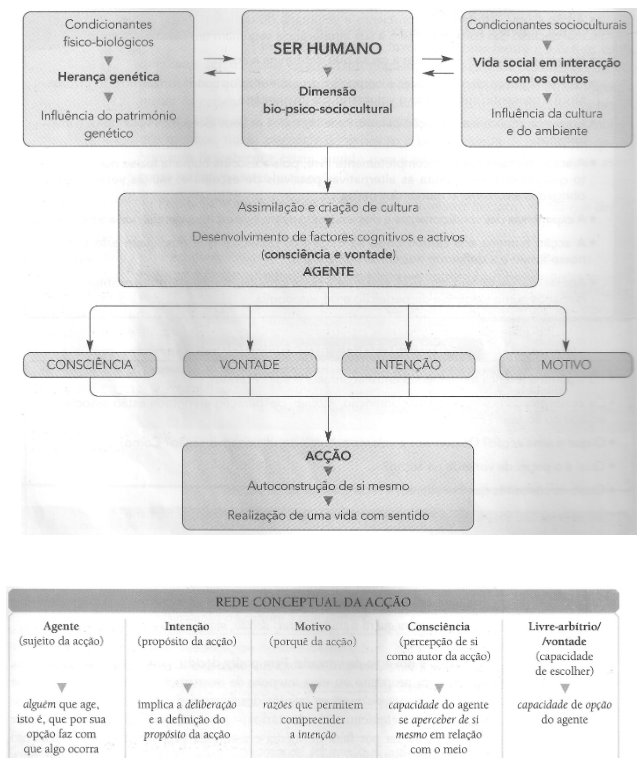                                                                Alves, Fátima; Arêdes; José; pensar Azul – Filosofia 10ºano, Texto Editores, 2007Nota – Noutras representações da rede concetual da ação podem também estar incluídos outros termos como, por exemplo, deliberação, decisão, liberdade e responsabilidade.